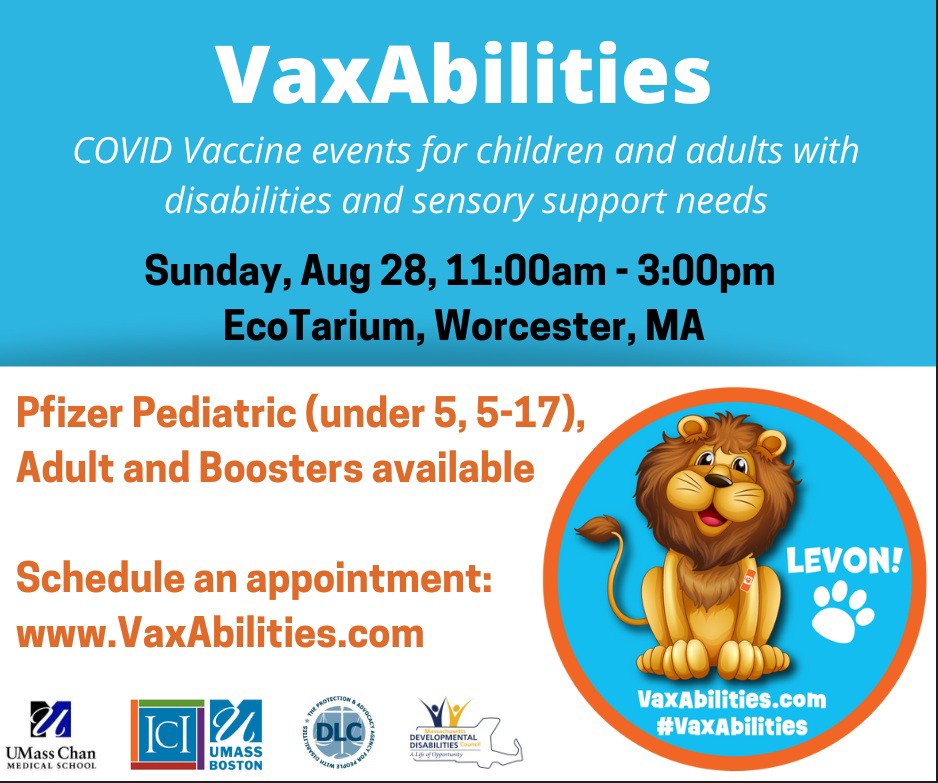 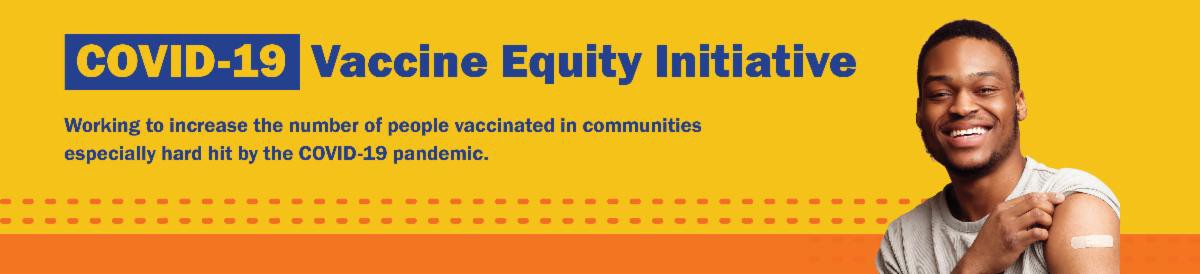 HAPPENING SUNDAY (AUGUST 28) — VAXABILITIES EVENT IN WORCESTERCOVID-19 vaccines and boosters for adults and children ages 6 months and older with disabilities or sensory support needs will be available at the EcoTarium on August 28, 11 a.m. to 3 p.m. This event will have additional clinical supports to help people get vaccinated as comfortably as possible.To make an appointment: Goto VaxAbilities.com, and click on “Sites and Dates.”VACCINATIONS FOR BACK TO SCHOOL — CLINIC SCHEDULE UPDATED!Getting ready for the return to school? Add COVID-19 vaccination and boosters to your back-to-school checklist!Being vaccinated reduces children's risk of becoming very sick, missing school or day care, or needing a family member to miss work to care for them. Learn more.Throughout this August and September, DPH is providing 480+ options for free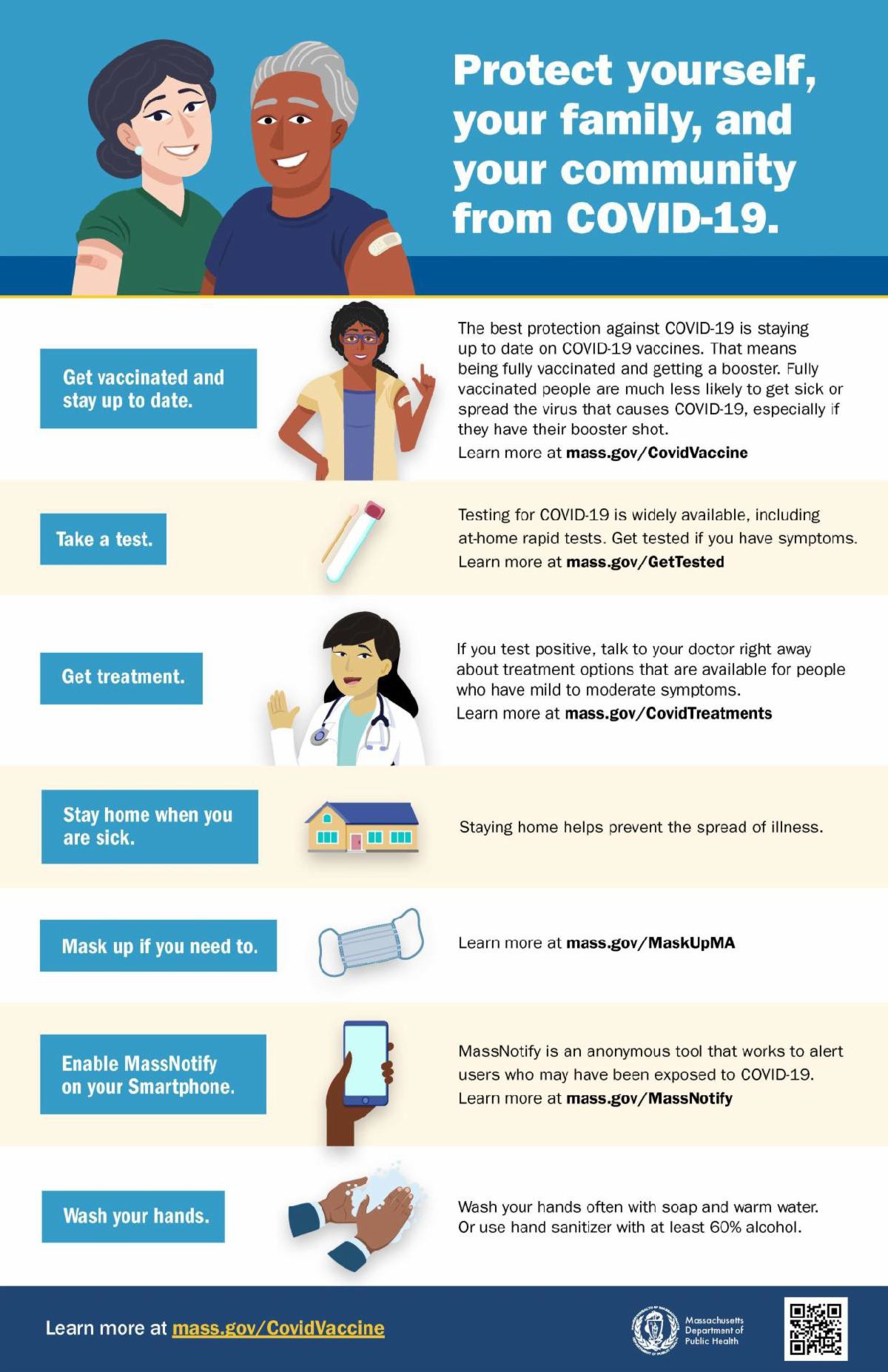 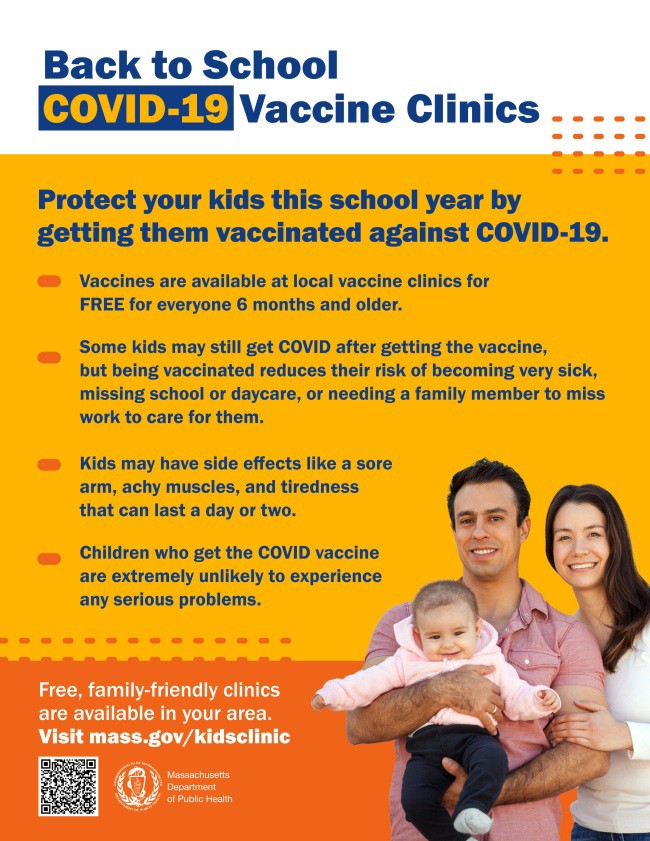 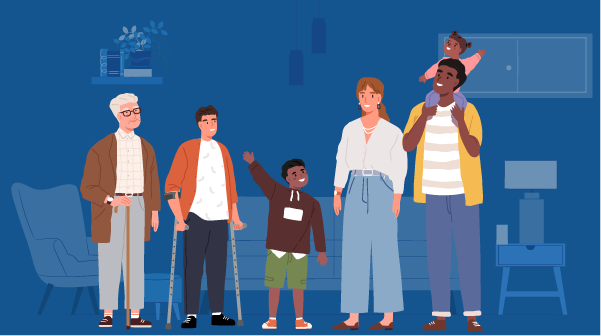 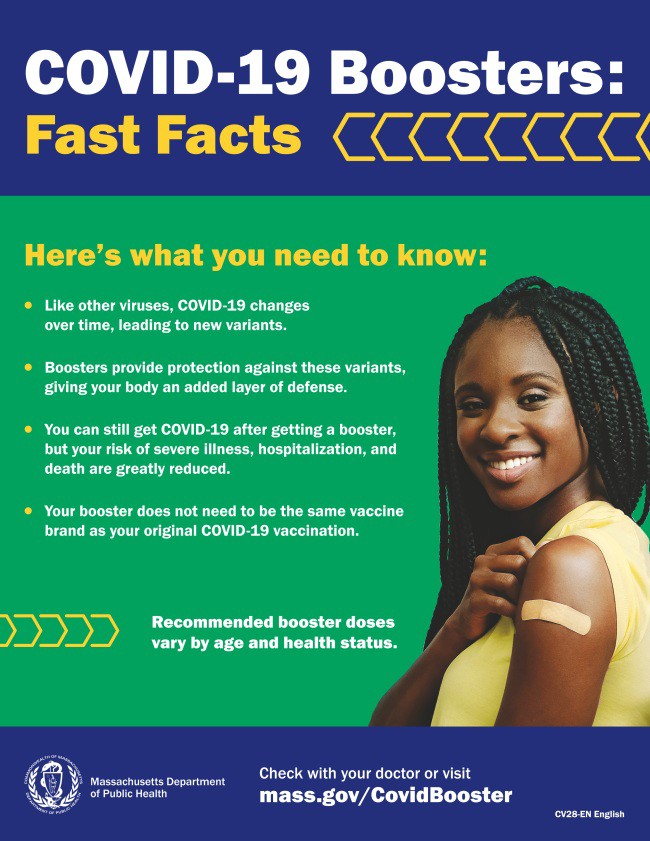 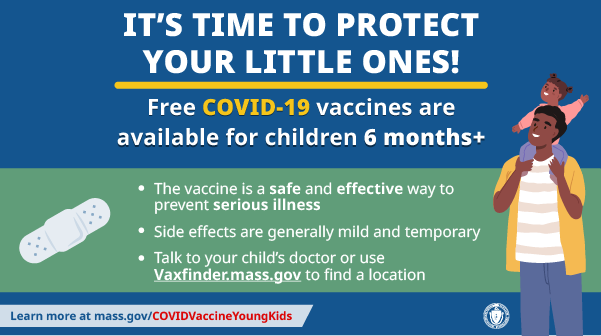 PLEASE SHARE: COVID-19 BOOSTER FAST FACTSCOVID-19 boosters provide protection against COVID-19 variants and greatly reduce your risk of severe illness, hospitalization, and death. Some people may be eligible for a second booster.Booster fast facts flyers are available in 12 languages.COVID-19 VACCINATION FOR CHILDREN AGES 6 MONTHS AND OLDERSeveral materials are available to help promote COVID-19 vaccination for children ages 6 months+:Fact sheet (12 languages) DPH social media graphicFAQs re: children 6 months+ in multiple languagesMessages for children 6 months+ in multiple languagesShort video about vaccine safety and efficacy (in English and Spanish)FREE, SAFE, AND EFFECTIVE COVID-19 TREATMENTS AVAILABLEFree, safe, and effective treatments for COVID-19 are available across MA. They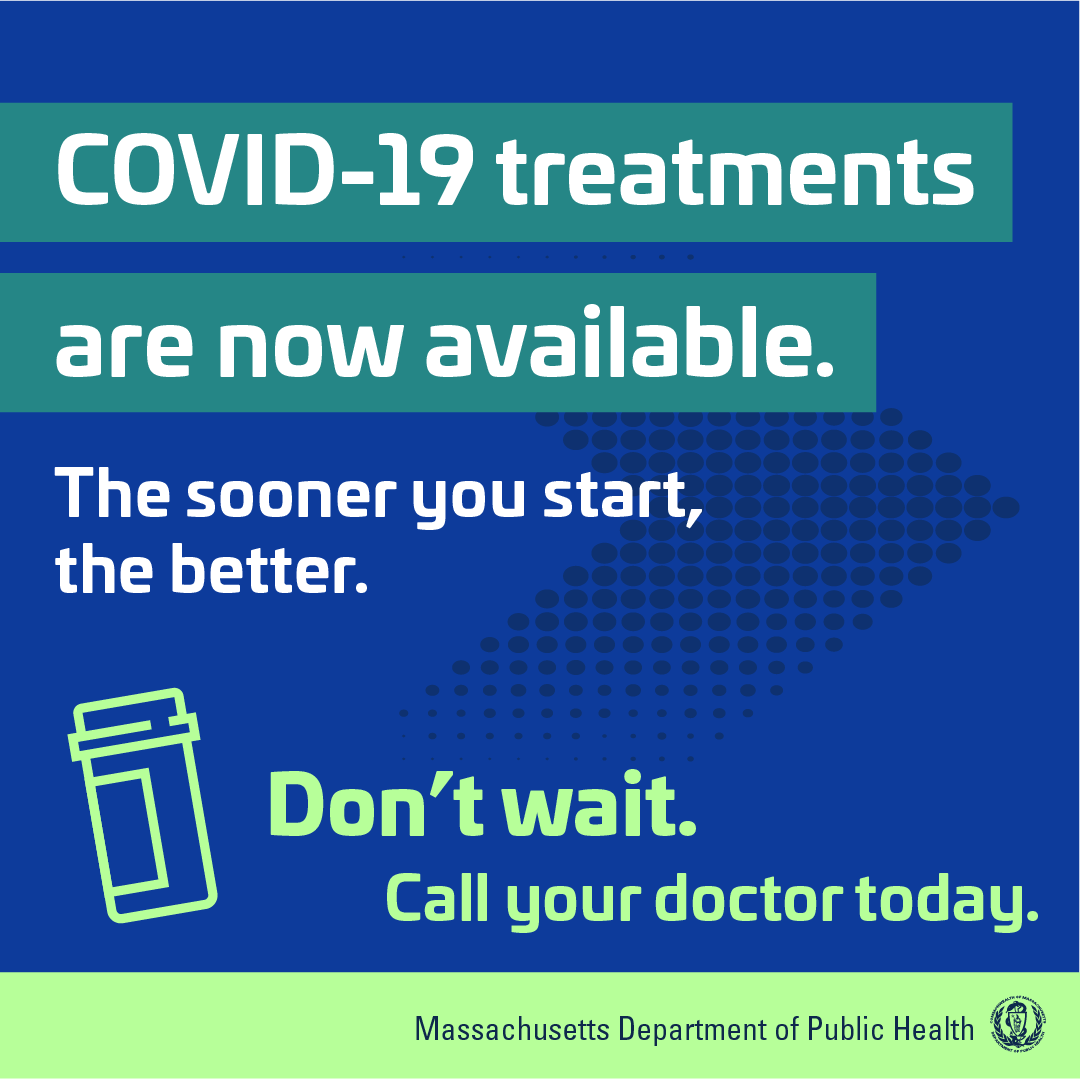 OUTREACH AND EDUCATION MATERIALSCOVID-19 Vaccine FAQs COVID-19 Booster FAQsCOVID-19 Therapeutic Information (including telehealth) Weekly Provider Bulletin (latest edition published 8/24/22)Trust the Facts, Get the Vax Campaign Materials (organized by audience, including general, parents and pregnant people, youth, young adults; available in 12 languages) Multilingual COVID-19 Materials (videos and printables; organized by language) COVID-19 Funeral Assistance from FEMA (including one-pager with key info available in multiple languages)COVID-19 Vaccination Tools for EmployersArchive of COVID-19 Vaccine Communications Updates (past editions of VEI Roundup)FIND A COVID-19 VACCINE OR BOOSTERMass.gov/KidsClinic (family-friendly clinics through September)Vaccine FinderFind, Schedule, or Sign Up for a Mobile COVID-19 Vaccination COVID-19 In-Home Vaccination ProgramRequest a Copy of Your Vaccine CardCOVID-19 VACCINE STANDING ORDERS (FROM CDC)Pfizer6 months - 4 years (updated 6/21/22)5-11 (updated 5/24/22)12 + Gray Cap (updated 5/24/22)12 + Purple Cap (updated 5/24/22)Moderna6 months - 5 years (updated 7/11/22)18+ years (updated 7/11/22)Janssen (updated 5/24/22)Novavax (updated 7/28/2022)Recent HighlightsNew Bedford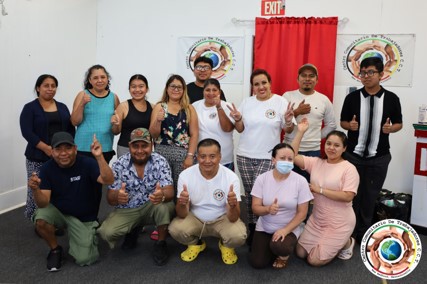 Centro Comunitario de Trabajadores (CCT), which serves Central American and Maya K’iche’ communities, is holding six COVID-19 vaccine clinics throughout July and August. During one of the August clinics (see photo), CCT also distributed children's clothing, baby items, and maseca, a food staple used to make corn tortillas. Across the three clinics held so far, 54 vaccines have been administered, including 20 first doses.Read More Highlights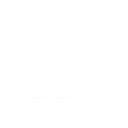 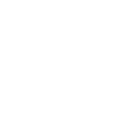 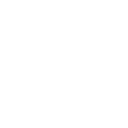 Visit the VEI WebsiteVaccine Equity Initiative | 250 Washington Street, Boston, MA 02108 Unsubscribe vaccineequityinitiative@mass.govConstant Contact Data NoticeSent by vaccineequityinitiative@mass.gov in collaboration with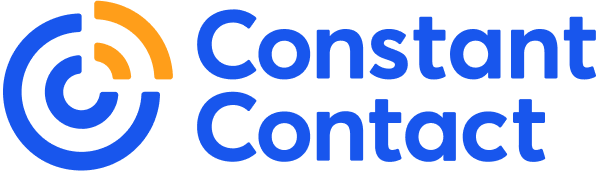 Try email marketing for free today!